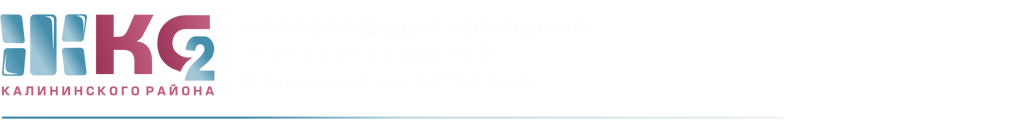 ОТЧЕТо деятельности АДС с 24.08.2020 по 28.08.2020г ПодразделениеПоступило заявок от населенияПоступило заявок от населенияПоступило заявок от населенияПоступило заявок от населенияПоступило заявок от населенияПримечаниеПодразделениевсегона исполнениина исполненииотказывыполненоПримечаниеВнутренние заявки ЖКСВнутренние заявки ЖКСВнутренние заявки ЖКСВнутренние заявки ЖКСВнутренние заявки ЖКСВнутренние заявки ЖКСВнутренние заявки ЖКСЖКС46517566284из них:АДС2386366169из них:аварийные692--67электрики9044--46платные7613665734820ЖЭУ- 53818--20ЖЭУ- 65549--6ЖЭУ- 85725--32ЖЭУ- 23425--37кровля1212---ГБДОУ233--20